Publicado en Madrid el 26/11/2021 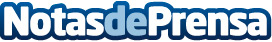 Ebook para prevenir el trastorno por juego de azarEl instituto de adicciones de Madrid Salud lanza un ebook sobre prevención del juego de azar y las apuestas deportivas entre adolescentes y jóvenesDatos de contacto:Laura Cuesta Cano+34627500465Nota de prensa publicada en: https://www.notasdeprensa.es/ebook-para-prevenir-el-trastorno-por-juego-de Categorias: Nacional Medicina Educación Sociedad Madrid http://www.notasdeprensa.es